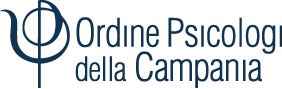 Gruppo di Lavoro “Cooperazione Regionale tra Psicologia Militare e Territoriale”PROGRAMMAIl Gruppo di Lavoro per la “Cooperazione Regionale tra la Psicologia Militare e Territoriale”, costituito presso l’Ordine degli Psicologi della Campania, con delibera n°97 del 30/11/2020, costituito dai seguenti membri: Ten. com. CRI Domenico Nardiello, referente del gruppo; Cap. psc. CC Angiola Di Conza; T.V. SAN Valeria Lippolis; Cap.Psi.E.I. Salvatore Poccia; Ten. Psi. E.I. Valentina Denaro; Ten. Psi. GdF Martina Germini; Funzionario di Sanità A.M. Valentina Ferriero; si prefigge di seguire un programma di lavoro articolato in quattro aree di azione che sono: 1) Interventi istruttori; 2) Osservatorio di bandi e norme; 3) Divulgazione e promozione; 4) Cooperazione con la psicologia territoriale.Il campo di azione n°1, INTERVENTI ISTRUTTORI, si pone obiettivi a breve e medio termine. Innanzitutto verranno raccolte e custodite tutte le documentazioni relative al Gruppo di Lavoro, come ad esempio la Delibera di costituzione del Gruppo di Lavoro, Protocolli d’Intesa preesistenti, Verbali delle riunioni, Cronoprogramma delle azioni, ecc. questo per tenere una memoria del percorso che il gruppo segue e poter trasmettere informazioni in merito al Consiglio e alla Presidenza dell’Ordine. Questa sotto-azione, inizia dalla costituzione del Gruppo stesso e prosegue per tutta la sua attività.In questo primo campo d’azione il Gruppo di lavoro produrrà e condividerà dei report delle attività di Psicologia Militare,così come sono elicitate nelle diverse Amministrazioni rappresentate al tavolo di lavoro (es. Esercito, Marina Militare, ecc.). La finalità di questo sotto-obiettivo è quella di una maggiore conoscenza reciproca, per i membri del Gruppo, rispetto alle diverse operatività ed esigenze delle Forze e delle Amministrazioni rappresentate. Inoltre, la raccolta e la condivisione dei report rappresenterà un nucleo dal quale elaborare ulteriori documentazioni, legate all’azione n°3.Ulteriore sotto-azione sarà l’elaborazione di un apposito Regolamento Operativo del Gruppo di Lavoro, così come previsto dalle procedure. Il Regolamento Operativo sarà depositato presso la Segreteria dell’Ordine degli Psicologi e rappresenterà una guida per gli afferenti al tavolo.L’azione istruttoria del Gruppo di Lavoro sarà coronata dalla creazione di Archivio Documentale, nel quale saranno catalogati e custoditi tutti i documenti prodotti e raccolti. L’Archivio Documentale verrà tenuto in cartaceo e in digitale, attraverso una cartella condivisa dai membri del Gruppo di Lavoro, dalla Presidenza e dalla Segreteria dell’Ordine degli Psicologi.Il campo di azione n°2, OSSERVATORIO BANDI E NORME DI SETTORE, si pone obiettivi a medio e lungo termine.Il Gruppo di Lavoro fornirà alla Segreteria dell’Ordine degli Psicologi i link di collegamento ai bandi di concorso relativi a ogni Forza Armata e di Polizia presente nel Gruppo stesso.Questa sotto-azione del Gruppo di Lavoro ha due obiettivi:il primo è quello di raccogliere, in un unico spazio virtuale, tutte le informazioni necessarie a monitorare in tempo reale la situazione dei concorsi per ciascuna delle Forze Armate e di Polizia;il secondo è quello di far conoscere agli iscritti all’Ordine le diverse opportunità lavorative concernenti la Psicologia Militare.Un’ulteriore sotto-azione sarà la raccolta di codici, norme e testi legislativi specifici per ciascun settore. Lo scopo è quello di fornire un quadro chiaro dei contesti normativi all’interno dei quali lo Psicologo Militare opera.Il campo di azione n°3, DIVULGAZIONE E PROMOZIONE DELLA PSICOLOGIA MILITARE, prevede il conseguimento di obiettivi a breve, medio e lungo termine. In particolare, quest’area di intervento, interamente incentrata sull’attività di comunicazione esterna e potenziamento di una cultura psicologica di settore in favore di studenti e/o professionisti psicologi,si articolanelle seguenti fasi:Nel breve termine, il Gruppo di Lavoro si occuperà di redigere un primo articolo di presentazione di sé, delle finalità per le quali è stato costituito e dello stato dell’arte della Psicologia Militare in Italia. Tale articolo si colloca quale necessaria, preliminare introduzione alle attività gruppali e come contestualizzazione dello scenario d’azione, inserendosi tra le pubblicazioni emesse dall’Ordine degli Psicologi della Campania;Nel medio termine, il Gruppo di Lavoro intende organizzare e condurre un primo Webinar, rivolto agli iscritti all’Ordine degli Psicologi della Campania, inerente alla Psicologia Militare italiana, con cenni relativi alle specifiche declinazioni che questa assume all’interno delle singole organizzazioni militari e alle possibilità di contatto con la Psicologia territoriale. Lo stesso costituirà anche un’utile occasione per fornire ai partecipanti nuovi spunti di riflessione e prospettare loro ulteriori opportunità di sviluppo professionale;Il Gruppo di Lavoro, nel medio e lungo termine, si propone di elaborare periodici articoli di approfondimento relativi a specifiche tematiche afferenti alla Psicologia Militare di volta in volta individuate come di interesse condiviso, da pubblicare sul sito internet dell’Ordine degli Psicologi della Campania;Nel lungo periodo, il Gruppo di Lavoro si prefigge di estendere la platea degli utenti ai quali si rivolge includendo anche gli studenti dei corsi di Laurea in psicologia della Campania, organizzando interventi di divulgazione in ambito universitario. Ciò richiederà il preventivo contatto con la Commissione Università istituita presso l’Ordine degli Psicologi della Campania.L’azione n° 4 COOPERAZIONE CON LA PSICOLOGIA TERRITORIALE, si propone obiettivi a medio e lungo termine. Essa coincide in toto con la finalità del gruppo di lavoro. Per consentire la buona riuscita della stessa, si potranno dunque utilizzare ed integrare i risultati via via raggiunti nelle azioni precedenti, tali che possano favorire il concretizzarsi dell’obiettivo principe, ovvero la cooperazione tra psicologia militare e territoriale nella maniera più utile e fruttuosa possibile. Ciò dà ragione al preferire per la suddetta azione, obiettivi per lo più a lungo termine.Nel medio termine, il gruppo di lavoro stabilirà un contatto con la Commissione Sanità istituita presso l’Ordine degli Psicologi della Campania che avverrà con la finalità di poter raccogliere tutte le informazioni utili per avviare il percorso ed il processo di cooperazione con il territorio. Una mappatura della psicologia territoriale campana, sarà il primo tra gli obiettivi a lungo termine. Occorrerà redigere una sorta di elenco comprensivo degli “attori territoriali”: Aziende Sanitarie, Territoriali ed Ospedaliere. Nell’approntare tale mappatura sarà opportuno specificare le differenti articolazioni organizzative presenti e le competenze professionali offerte in modo da poter, di volta in volta, attingere ad essa a seconda delle differenti e specifiche necessità.Per una concreta cooperazione con la psicologia territoriale ci si porrà un ulteriore obiettivo a lungo termine. Questa sottoazione assumerà sicuramente le forme di un percorso articolato e multiforme, costituito da differenti momenti utili a poter conseguire un obiettivo così importante per la psicologia campana.   Lo studio di eventuali protocolli di intesa rappresenta l’ultima sottoazione a lungo termine, si vaglieranno i protocolli già esistenti e si valuterà la possibilità di costituirne di nuovi per chi ancora non ne possiede e reputerà utile farlo. Sarà ovviamente cruciale informare l’utenza dell’esistenza di tali protocolli al fine di poterne usufruire liberamente e nel rispetto della propria privacy.                        Napoli 15/03/2021                                               Firme di tutti i Componenti